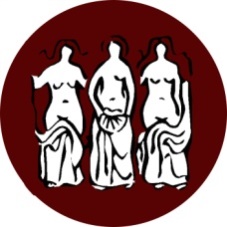 SPECIJALNA BOLNICA ZA MEDICINSKU REHABILITACIJU VARAŽDINSKE TOPLICEBroj: 04-912/2-2017.II Izmjene Financijskog plana poslovanja i Plana nabave za 2017. s projekcijom za 2018. i 2019. godinu s primjenom od 01.12.2017. godineVaraždinske Toplice, studeni 2017. godineSadržaj1.	UVOD	12.	II. Izmjena Financijskog plana poslovanja za razdoblje 2017. i procjena za 2018. i 2019. godinu	3Tablica 1. II. Izmjene Financijskog plana poslovanja za 2017. godinu s projekcijom poslovanja za 2018. i 2019. godinu	4Tablica 2. Procjena prihoda i primitaka za 2017. godinu po izvorima financiranja u kunama	5Tablica 3. Procjena prihoda i primitaka za 2018. godinu po izvorima financiranja u kunama	5Tablica 4. Procjena prihoda i primitaka za 2019. godinu po izvorima financiranja u kunama	6Tablica 5. II. Izmjena Financijskog plana poslovanja za 2017. godinu s procjenom  za 2018. i 2019. godinu – prihodi i primici	7Tablica 6. II. Izmjena Financijskog plana poslovanja za 2017. godinu s procjenom  za 2018. i 2019. godinu – rashodi i izdaci	11Tablica 7. Prihodi i primici – II. Izmjena Financijskog plana poslovanja za 2017. godinu s projekcijom za 2018. i 2019. godinu	18Tablica 8. Rashodi i izdaci – II. Izmjena Financijskog plana poslovanja za 2017. godinu s projekcijom za 2018. i 2019. godinu	193.	Plan nabave za 2017. godinu – II Izmjene	21Tablica 9. II. Izmjena Plana nabave za 2017. godinu	21Tablica 10. Predmeti nabave iz Plana nabave za 2017. godinu razvrstani po vrijednosnim grupama	24(II. Izmjene)	24Tabela 1. Prihodi i primici	26Tabela 2. Rashodi i izdaci	28UVODFinancijski plan za 2017. godinu s projekcijom za 2018. i 2019. godinu i Plan nabave za 2017. godinu usvojeni su na sjednici Upravnog vijeća 22.12.2016. godine s uravnoteženim prihodima i primicima i rashodima i izdacima u iznosu 146.575.000,00 kuna. Temeljem Odluke Upravnog vijeća od 24.02.2017. godine u I Izmjene Financijskog plana ukalkuliran je višak prihoda poslovanja u iznosu 6.309.301,00 kuna za financiranje kapitalnih ulaganja (nabavu medicinske opreme-robotika za ruke i šake u iznosu 430.000,00 kn, sufinanciranje sanacije ravnih krovova na objektu „Minerva“ u iznosu 978.956,00 kn i financiranje dijela izrade projektne dokumentacije za Spinalni centar „Junonu“ u iznosu 4.900.345,00 kuna). Na 12. sjednici Upravnog vijeća 28.4.2017. godine usvojene su I Izmjene Financijskog plana s uravnoteženim prihodima i primicima u iznosu 121.721.750,00 kuna.	II Izmjenama Financijskog plana predlaže se povećanje plana za samo 222.850,00 kuna, te je napravljena korekcija – preraspodjela sredstava na pojedinim bilančnim pozicijama, te su planirani uravnoteženi ukupni prihodi i primici, te rashodi i izdaci u iznosu 121.944.600,00 kuna.	Na prihodovnoj strani učinjene su slijedeće korekcije:smanjenje prihoda na kontu 6361 u iznosu 700.481,00 kuna radi nerealiziranog projekta na uređenju apartmana i kuhinje samostalnog življenja, te izrade projekta za objekt „Lovrina Kupelj“,smanjenje prihoda od prodaje usluga na tržištu u iznosu za 465.000,00 kuna,smanjenje prihoda od naplate usluga zdravstvene zaštite i ino osiguranika u iznosu 188.925,00 kuna.Na rashodovnoj strani učinjene su slijedeće korekcije:povećanje naknade za konto plaće s doprinosima na plaću u iznosu 703.600,00 kuna (povećana je  osnovica plaća  za 6 % i veći broj zaposlenih u odnosu na prethodnu godinu),povećanje naknade za električnu energiju na godišnjoj razini za 800.00,00 kuna ( u postupcima nabave opskrbe električne energije povećane su cijene za cca prosječno 35%),smanjena je naknada za plin za 1.000.000,00 kuna (niže naknade do 01.10.2017. godine i manja količinska potrošnja),usluge tekućeg i investicijskog održavanja povećane su za 280.000,00 kuna u cilju završetka radova na zamjeni bolničke signalizacije u DOM-u I, zamjeni grijaćih tijela i ličilačkih radovima u objektu „Minerva“ i DOM-u I, te povećanih troškova na održavanju rashladne tehnike, održavanje aparata u kuhinji „Terme“ i „Minervi“, te održavanja elektromotora i ostalo.rashodi za privremene i povremene poslove povećani su za 450.000,00 kuna, radi povećanja obima poslova preko učeničkog i student servisa a zbog manjka radne snage, privremenih poslova konzilijarnih liječnika i ostalog medicinskog osoblja (zamjenska osoba u bolničkoj ljekarni),povećane su naknade na kontu 3299 – ostali rashodi poslovanja – a na ime provizija kartičarskim kućama (povećana su plaćanja korisnika usluga kreditnim karticama),planirani rashodi za izradu projektne dokumentacije za spinalni centar evidentirani su na kontu 4126, a stornirani s pozicije konta plana 4212  sukladno računovodstvenim propisima za proračunske korisnike,dodatna ulaganja na kontu 451 i 452 smanjeni su za 1.060.000,00 kuna zbog nerealizacije II faza uređenja ravnih krovova u objektu „Minerva“ (u postupku nabave radova ponuđena vrijednost radova bila je veća od planirane procijenjene vrijednosti, temeljem čega je poništen natječaj).radi dodatnih troškova na zamjeni bolničke signalizacije, zamjeni grijaćih tijela i ličilačkih radova u Minervi i DOM-u I, odustalo se od planirane aktivnosti na rekonstrukciji postojećih elektroormara u energetskim postrojenjima.Voditeljica Odjela za financijske poslove                                              Ravnatelj:                        Ljubica Horvat, dipl. oec.                                                    Damir Mihalić, dipl. oec.II. Izmjena Financijskog plana poslovanja za razdoblje 2017. i procjena za 2018. i 2019. godinuFinancijski plan poslovanja za razdoblje 2017. godinu – Opći dioTablica 1. II. Izmjene Financijskog plana poslovanja za 2017. godinu s projekcijom poslovanja za 2018. i 2019. godinuTablica 2. Procjena prihoda i primitaka za 2017. godinu po izvorima financiranja u kunamaTablica 3. Procjena prihoda i primitaka za 2018. godinu po izvorima financiranja u kunamaTablica 4. Procjena prihoda i primitaka za 2019. godinu po izvorima financiranja u kunamaTablica 5. II. Izmjena Financijskog plana poslovanja za 2017. godinu s procjenom  za 2018. i 2019. godinu – prihodi i primiciTablica 7. Prihodi i primici – II. Izmjena Financijskog plana poslovanja za 2017. godinu s projekcijom za 2018. i 2019. godinuTablica 8. Rashodi i izdaci – II. Izmjena Financijskog plana poslovanja za 2017. godinu s projekcijom za 2018. i 2019. godinuPlan nabave za 2017. godinu – II IzmjeneTablica 9. II. Izmjena Plana nabave za 2017. godinuTablica 10. Predmeti nabave iz Plana nabave za 2017. godinu razvrstani po vrijednosnim grupama(II. Izmjene)    II. Izmjena Plana poslovanja za 2017. godinu Prilog 1.Tabela 1. Prihodi i primiciTabela 2. Rashodi i izdaciI. OPĆI DIOI. OPĆI DIOI. OPĆI DIOI. OPĆI DIOI. OPĆI DIOOPISOPISPLAN 2017. GODINEI Izmjene(01.05.2017.)POVEĆANJE/SMANJENJENOVI PLAN 2017. GODINEII Izmjene(01.12.2017.)11234I. PRIHODI UKUPNO115.412.449,00222.850,00115.635.299,001.1. PRIHODI POSLOVANJA115.262.449,00-232.850,00115.495.299,001.2. PRIHODI OD PRODAJE NEFINANCIJSKE IMOVINE150.000,0010.000,00140.000,00II. RASHODI UKUPNO120.021.750,00-222.850,00120.244.600,002.1. RASHODI POSLOVANJA106.101.000,00-1.103.600,00107.204.600,002.2. RASHODI ZA NABAVU NEFINANCIJSKE IMOVINE12.920.750,00880.750,0013.040.000,00RAZLIKA - višak / manjak (I.-II.)-4.609.301,000,00-4.609.301,00III.RASPOLOŽIVA SREDSTVA IZ PRETHODNIH GODINA3.1. VIŠAK / MANJAK IZ PRETHODNE GODINE  preneseni (+/-)6.309.301,006.309.301,00IV.RAČUN FINANCIRANJA4.1. PRIMICI OD FINANCIJSKE IMOVINE I ZADUŽIVANJA0,000,000,004.2. IZDACI ZA FINANCIJSKU IMOVINU I OTPLATE ZAJMOVA1.700.000,000,001.700.000,00NETO FINANCIRANJE (4.1.-4.2.)-1.700.000,000,00-1.700.000,00V.UKUPNO RASPOLOŽIVA SREDSTVA5.1. VIŠAK / MANJAK + NETO FINANCIRANJE0,000,000,00RbrIzvor prihodi i primitakaFinancijski plan 2017 .        I IzmjeneOd 01.05.2017.Povećanje/                 smanjenjeFinancijski plan za 2017.  II IzmjeneOd 01.12.2017.Projekcija 2018.Projekcija 2019.1.Opći prihodi i primici -HZZO72.487.449,001.511.338,0073.998.787,0073.190.000,0073.000.000,00a) Opći prihodi i primici -HZZO iz ugovornih odnosa69.487.449,001.511.338,0070.998.787,0068.790.000,0068.600.000,00b) Decentralizirana sredstva - Županijski proračun3.000.000,000,003.000.000,004.400.000,004.400.000,002.Vlastiti prihodi (prihodi od prodaje proizvoda i robe te pruženih usluga) 22.965.000,00-465.000,0022.500.000,0023.000.000,0024.000.000,003.Prihodi za posebne namjene18.000.000,000,0018.000.000,0019.000.000,0019.000.000,004.Pomoći1.560.000,00-813.488,00746.512,0078.600.000,00790.000,005.Prihodi od imovine50.000,00-30.000,0020.000,0050.000,0050.000,006.Donacije200.000,0030.000,00230.000,00200.000,00200.000,007.Prihodi od nefinancijske imovine i nadoknade šteta s osnova osiguranja 150.000,00-10.000,00140.000,00160.000,00160.000,008.Višak prihoda 6.309.301,000,006.309.301,000,000,00UkupnoUkupno121.721.750,00222.850,00121.944.600,00194.200.000,00117.200.000,00Izvor prihoda i primitaka                                                                                                                                              Opći prihodi i primiciOpći prihodi i primiciVlastiti prihodiPrihodi za posebne namjenePomoćiPrihodi od imovineDonacije Prihodi od nefinancijske imovine i nadoknade šteta s osnova osiguranjaIzvor prihoda i primitaka                                                                                                                                              Opći prihodi i primiciOpći prihodi i primiciVlastiti prihodiPrihodi za posebne namjenePomoćiPrihodi od imovineDonacije Prihodi od nefinancijske imovine i nadoknade šteta s osnova osiguranjaIzvor prihoda i primitaka                                                                                                                                              Opći prihodi i primiciOpći prihodi i primiciVlastiti prihodiPrihodi za posebne namjenePomoćiPrihodi od imovineDonacije Prihodi od nefinancijske imovine i nadoknade šteta s osnova osiguranjaOznaka računa iz                                      računskog planaHZZOŽupanijski proračunVlastiti prihodiPrihodi za posebne namjenePomoćiPrihodi od imovineDonacije Prihodi od nefinancijske imovine i nadoknade šteta s osnova osiguranja632634150.000636596.51263864120.00065218.000.00066122.500.000663230.0006713.000.00067370.998.787721140.0009226.309.301Ukupno (po izvorima)70.998.7873.000.00028.809.30118.000.000746.51220.000230.000140.000Ukupno (po izvorima)70.998.7873.000.00028.809.30118.000.000746.51220.000230.000140.000Ukupno prihodi i primici za 2017.Ukupno prihodi i primici za 2017.121.944.600121.944.600121.944.600121.944.600121.944.600121.944.600121.944.600Izvor prihoda i primitaka                                                                                                                                             Opći prihodi i primiciOpći prihodi i primiciVlastiti prihodiPrihodi za posebne namjenePomoćiPrihodi od imovineDonacijePrihodi od nefinancijske imovine i nadoknade šteta s osnova osiguranjaIzvor prihoda i primitaka                                                                                                                                             Opći prihodi i primiciOpći prihodi i primiciVlastiti prihodiPrihodi za posebne namjenePomoćiPrihodi od imovineDonacijePrihodi od nefinancijske imovine i nadoknade šteta s osnova osiguranjaOznaka računa iz                                      računskog planaOpći prihodi i primiciOpći prihodi i primiciVlastiti prihodiPrihodi za posebne namjenePomoćiPrihodi od imovineDonacijePrihodi od nefinancijske imovine i nadoknade šteta s osnova osiguranjaOznaka računa iz                                      računskog planaHZZOŽupanijski proračunVlastiti prihodiPrihodi za posebne namjenePomoćiPrihodi od imovineDonacijePrihodi od nefinancijske imovine i nadoknade šteta s osnova osiguranja6378.600.0006450.0006519.000.0006623.000.000200.0006768.790.0004.400.00072160.000Ukupno (po izvorima)68.790.0004.400.00023.000.00019.000.00078.600.00050.000200.000160.000Ukupno (po izvorima)68.790.0004.400.00023.000.00019.000.00078.600.00050.000200.000160.000Ukupno prihodi i primici za 2017.Ukupno prihodi i primici za 2017.194.200.000194.200.000194.200.000194.200.000194.200.000194.200.000194.200.000Izvor prihoda i primitaka                                                                                                                                             Opći prihodi i primiciOpći prihodi i primiciVlastiti prihodiPrihodi za posebne namjenePomoćiPrihodi od imovineDonacijePrihodi od nefinancijske imovine i nadoknade šteta s osnova osiguranjaIzvor prihoda i primitaka                                                                                                                                             Opći prihodi i primiciOpći prihodi i primiciVlastiti prihodiPrihodi za posebne namjenePomoćiPrihodi od imovineDonacijePrihodi od nefinancijske imovine i nadoknade šteta s osnova osiguranjaOznaka računa iz                                      računskog planaOpći prihodi i primiciOpći prihodi i primiciVlastiti prihodiPrihodi za posebne namjenePomoćiPrihodi od imovineDonacijePrihodi od nefinancijske imovine i nadoknade šteta s osnova osiguranjaOznaka računa iz                                      računskog planaHZZOŽupanijski proračunVlastiti prihodiPrihodi za posebne namjenePomoćiPrihodi od imovineDonacijePrihodi od nefinancijske imovine i nadoknade šteta s osnova osiguranja63790.0006450.0006519.000.0006624.000.000200.0006768.600.0004.400.00072160.000Ukupno (po izvorima)68.600.0004.400.00024.000.00019.000.000790.00050.000200.000160.000Ukupno (po izvorima)68.600.0004.400.00024.000.00019.000.000790.00050.000200.000160.000Ukupno prihodi i primici za 2019.Ukupno prihodi i primici za 2019.117.200.000117.200.000117.200.000117.200.000117.200.000117.200.000117.200.000ŠifraŠifraŠifraVRSTA PRIHODA / PRIMITKANOVI PLAN II IZMJENE 
2017. GODINEFinancira Varaždinska županija 
(ZAKONSKI I IZNAD ZAKONSKI STANDAR.)Financira Varaždinska županija (DEC.)Financira država (MINIST.)Vlastiti prihodi 
ustanovePrihodi za posebne namjeneOstale pomoćiDonacijePrihodi od nefinanci.imovine i nadoknade šteta s osnova osiguranjaNamjenski primici od zaduž.ŠifraŠifraŠifraVRSTA PRIHODA / PRIMITKANOVI PLAN II IZMJENE 
2017. GODINEIZVOR 11IZVOR 44IZVOR 52IZVOR 31IZVOR 43IZVOR 52IZVOR 61IZVOR 71IZVOR 8111112 (suma 3:12)345679101112SPECIJALNA BOLNICA ZA MEDICINSKU REHABILITACIJU VARAŽDINSKE TOPLICESPECIJALNA BOLNICA ZA MEDICINSKU REHABILITACIJU VARAŽDINSKE TOPLICESPECIJALNA BOLNICA ZA MEDICINSKU REHABILITACIJU VARAŽDINSKE TOPLICE121.944.600,000,003.000.000,00496.993,0028.829.301,0088.998.787,00249.519,00230.000,00140.000,000,00PRIHODIPRIHODIPRIHODIPRIHODI6PRIHODI POSLOVANJA115.495.299,000,003.000.000,00496.993,0022.520.000,0088.998.787,00249.519,00230.000,000,000,006363Pomoći iz inozemstva i od subjekata unutar općeg proračuna746.512,000,000,00496.993,000,000,00249.519,000,000,000,00631631631Pomoći od inozemnih vlada0,00632632632Pomoći od međunarodnih organizacija te institucija i tijela EU0,00633633633Pomoći proračunu iz drugih proračuna0,00634634634Pomoći od izvanproračunskih korisnika150.000,00150.000,00636636636Pomoći prorač.korisnicima iz prorač. koji im nije nadležan596.512,00496.993,0099.519,00638638638Pomoći iz državnog proračuna temeljem prijenosa EU sredstava0,006464Prihodi od imovine20.000,000,000,000,0020.000,000,000,000,000,000,00641641641Prihodi od financijske imovine20.000,0020.000,00642642642Prihodi od nefinancijske imovine0,006565Prihodi od upravnih i administrativnih pristojbi, pristojbi po posebnim propisima i naknada18.000.000,000,000,000,000,0018.000.000,000,000,000,000,00652652652Prihodi po posebnim propisima18.000.000,0018.000.000,006666Prihodi od prodaje proizvoda i robe te pruženih usluga i prihodi od donacija22.730.000,000,000,000,0022.500.000,000,000,00230.000,000,000,00661661661Prihodi od prodaje proizvoda i robe te pruženih usluga22.500.000,0022.500.000,00663663663Donacije od pravnih i fizičkih osoba izvan općeg proračuna230.000,00230.000,006767Prihodi iz nadležnog proračuna i od HZZO-a temeljem ugovornih obveza73.998.787,000,003.000.000,000,000,0070.998.787,000,000,000,000,00671671671Prihodi iz nadležnog proračuna za financiranje redovne djelatnosti proračunskih korisnika3.000.000,003.000.000,00673673673Prihodi od HZZO-a na temelju ugovornih obveza70.998.787,0070.998.787,006868Kazne, upravne mjere i ostali prihodi0,000,000,000,000,000,000,000,000,000,00681681681Kazne i upravne mjere0,00683683683Ostali prihodi0,007PRIHODI OD PRODAJE NEFINANCIJSKE IMOVINE140.000,000,000,000,000,000,000,000,00140.000,000,007272Prihodi od prodaje proizvedene nefinancijske imovine140.000,000,000,000,000,000,000,000,00140.000,000,00721721721Prihodi od prodaje građevinskih objekata140.000,00140.000,00723723723Prihodi od prodaje prijevoznih sredstava0,00PRIMICIPRIMICIPRIMICIPRIMICI8PRIMICI OD FINANCIJSKE IMOVINE I ZADUŽIVANJA0,000,000,000,000,000,000,000,000,000,008383Primici od prodaje dionica i udjela u glavnici0,000,000,000,000,000,000,000,000,000,00833833833Primici od prodaje dionica i udjela u glavnici kreditnih i ostalih financijskih institucija izvan javnog sektora0,008484Primici od zaduživanja0,000,000,000,000,000,000,000,000,000,00844844844Primljeni krediti i zajmovi od kreditnih i ostalih financijskih institucija izvan javnog sektora0,00VLASTITI IZVORIVLASTITI IZVORIVLASTITI IZVORIVLASTITI IZVORI9VLASITI IZVORI6.309.301,000,000,000,006.309.301,000,000,000,000,000,009292Rezultat poslovanja6.309.301,000,000,000,006.309.301,000,000,000,000,000,00922922922Višak/manjak prihoda6.309.301,006.309.301,00Tablica 6. II. Izmjena Financijskog plana poslovanja za 2017. godinu s procjenom  za 2018. i 2019. godinu – rashodi i izdaciTablica 6. II. Izmjena Financijskog plana poslovanja za 2017. godinu s procjenom  za 2018. i 2019. godinu – rashodi i izdaciTablica 6. II. Izmjena Financijskog plana poslovanja za 2017. godinu s procjenom  za 2018. i 2019. godinu – rashodi i izdaciTablica 6. II. Izmjena Financijskog plana poslovanja za 2017. godinu s procjenom  za 2018. i 2019. godinu – rashodi i izdaciTablica 6. II. Izmjena Financijskog plana poslovanja za 2017. godinu s procjenom  za 2018. i 2019. godinu – rashodi i izdaciTablica 6. II. Izmjena Financijskog plana poslovanja za 2017. godinu s procjenom  za 2018. i 2019. godinu – rashodi i izdaciTablica 6. II. Izmjena Financijskog plana poslovanja za 2017. godinu s procjenom  za 2018. i 2019. godinu – rashodi i izdaciTablica 6. II. Izmjena Financijskog plana poslovanja za 2017. godinu s procjenom  za 2018. i 2019. godinu – rashodi i izdaciTablica 6. II. Izmjena Financijskog plana poslovanja za 2017. godinu s procjenom  za 2018. i 2019. godinu – rashodi i izdaciTablica 6. II. Izmjena Financijskog plana poslovanja za 2017. godinu s procjenom  za 2018. i 2019. godinu – rashodi i izdaciTablica 6. II. Izmjena Financijskog plana poslovanja za 2017. godinu s procjenom  za 2018. i 2019. godinu – rashodi i izdaciTablica 6. II. Izmjena Financijskog plana poslovanja za 2017. godinu s procjenom  za 2018. i 2019. godinu – rashodi i izdaciTablica 6. II. Izmjena Financijskog plana poslovanja za 2017. godinu s procjenom  za 2018. i 2019. godinu – rashodi i izdaciTablica 6. II. Izmjena Financijskog plana poslovanja za 2017. godinu s procjenom  za 2018. i 2019. godinu – rashodi i izdaciTablica 6. II. Izmjena Financijskog plana poslovanja za 2017. godinu s procjenom  za 2018. i 2019. godinu – rashodi i izdaciTablica 6. II. Izmjena Financijskog plana poslovanja za 2017. godinu s procjenom  za 2018. i 2019. godinu – rashodi i izdaciTablica 6. II. Izmjena Financijskog plana poslovanja za 2017. godinu s procjenom  za 2018. i 2019. godinu – rashodi i izdaciTablica 6. II. Izmjena Financijskog plana poslovanja za 2017. godinu s procjenom  za 2018. i 2019. godinu – rashodi i izdaciŠifraŠifraŠifraŠifraŠifraŠifraŠifraVRSTA RASHODA / IZDATKANOVI PLAN 
2017. GODINE II IZMJENEFinancira Varaždinska županija 
(ZAKONSKI I IZNAD ZAKONSKI STANDARDA)Financira Varaždinska županija (DEC.)Financira država (MINIST.)Vlastiti prihodi 
ustanovePrihodi za posebne namjeneOstale pomoćiDonacijePrihodi od nefinanc. imovine i nadoknade šteta s osnova osiguranjaNamjenski primici od zaduživanjaŠifraŠifraŠifraŠifraŠifraŠifraŠifraVRSTA RASHODA / IZDATKANOVI PLAN 
2017. GODINE II IZMJENEIZVOR 11IZVOR 44IZVOR 52IZVOR 31IZVOR 43IZVOR 52IZVOR 61IZVOR 71IZVOR 81111111112 (suma 3:12)3456791011123.000.000,003.000.000,00496.993,00SPECIJALNA BOLNICA ZA MEDICINSKU REHABILITACIJU VARAŽDINSKE TOPLICESPECIJALNA BOLNICA ZA MEDICINSKU REHABILITACIJU VARAŽDINSKE TOPLICESPECIJALNA BOLNICA ZA MEDICINSKU REHABILITACIJU VARAŽDINSKE TOPLICESPECIJALNA BOLNICA ZA MEDICINSKU REHABILITACIJU VARAŽDINSKE TOPLICESPECIJALNA BOLNICA ZA MEDICINSKU REHABILITACIJU VARAŽDINSKE TOPLICESPECIJALNA BOLNICA ZA MEDICINSKU REHABILITACIJU VARAŽDINSKE TOPLICESPECIJALNA BOLNICA ZA MEDICINSKU REHABILITACIJU VARAŽDINSKE TOPLICE121.944.600,000,003.000.000,00496.993,0028.829.301,0088.998.787,00249.519,00230.000,00140.000,000,00RASHODIRASHODIRASHODIRASHODIRASHODIRASHODIRASHODIRASHODIProgram: 1290Program: 1290Program: 1290Program: 1290PROGRAMI U ZDRAVSTVENOJ ZAŠTITI IZNAD ZAKONSKOG STANDARDAPROGRAMI U ZDRAVSTVENOJ ZAŠTITI IZNAD ZAKONSKOG STANDARDAPROGRAMI U ZDRAVSTVENOJ ZAŠTITI IZNAD ZAKONSKOG STANDARDAPROGRAMI U ZDRAVSTVENOJ ZAŠTITI IZNAD ZAKONSKOG STANDARDA0,000,000,000,000,000,000,000,000,000,00A129008A129008A129008A129008Nabava opreme i dodatna ulaganja u zdravstvene objekteNabava opreme i dodatna ulaganja u zdravstvene objekteNabava opreme i dodatna ulaganja u zdravstvene objekteNabava opreme i dodatna ulaganja u zdravstvene objekte0,000,000,000,000,000,000,000,000,000,004RASHODI ZA NABAVU NEFINANCIJSKE IMOVINERASHODI ZA NABAVU NEFINANCIJSKE IMOVINERASHODI ZA NABAVU NEFINANCIJSKE IMOVINERASHODI ZA NABAVU NEFINANCIJSKE IMOVINE0,000,000,000,000,000,000,000,000,000,0042424242Rashodi za nabavu proizvedene dugotrajne imovineRashodi za nabavu proizvedene dugotrajne imovineRashodi za nabavu proizvedene dugotrajne imovineRashodi za nabavu proizvedene dugotrajne imovine0,000,000,000,000,000,000,000,000,000,00422422422Postrojenja i opremaPostrojenja i opremaPostrojenja i opremaPostrojenja i oprema0,00423423423Prijevozna sredstvaPrijevozna sredstvaPrijevozna sredstvaPrijevozna sredstva0,00A129009A129009A129009A129009Program "Zdrava županija"Program "Zdrava županija"Program "Zdrava županija"Program "Zdrava županija"0,000,000,000,000,000,000,000,000,000,003RASHODI POSLOVANJARASHODI POSLOVANJARASHODI POSLOVANJARASHODI POSLOVANJA0,000,000,000,000,000,000,000,000,000,0032323232Materijalni rashodiMaterijalni rashodiMaterijalni rashodiMaterijalni rashodi0,000,000,000,000,000,000,000,000,000,00322322322Rashodi za materijal i energijuRashodi za materijal i energijuRashodi za materijal i energijuRashodi za materijal i energiju0,00323323323Rashodi za uslugeRashodi za uslugeRashodi za uslugeRashodi za usluge0,00329329329Ostali nesp. rashodi poslovanjaOstali nesp. rashodi poslovanjaOstali nesp. rashodi poslovanjaOstali nesp. rashodi poslovanja0,00Program: 1320Program: 1320Program: 1320Program: 1320JAVNE USTANOVE U ZDRAVSTVU JAVNE USTANOVE U ZDRAVSTVU JAVNE USTANOVE U ZDRAVSTVU JAVNE USTANOVE U ZDRAVSTVU 121.944.600,000,003.000.000,00496.993,0028.829.301,0088.998.787,00249.519,00230.000,00140.000,000,00A132001A132001A132001A132001Redovna djelatnost ustanova u zdravstvuRedovna djelatnost ustanova u zdravstvuRedovna djelatnost ustanova u zdravstvuRedovna djelatnost ustanova u zdravstvu115.754.035,170,000,000,0026.735.729,1788.398.787,00249.519,00230.000,00140.000,000,003RASHODI POSLOVANJARASHODI POSLOVANJARASHODI POSLOVANJARASHODI POSLOVANJA106.489.600,000,000,000,0018.900.729,1787.199.351,83249.519,00140.000,000,000,0031313131Rashodi za zaposleneRashodi za zaposleneRashodi za zaposleneRashodi za zaposlene69.303.600,000,000,000,0011.985.101,0057.318.499,000,000,000,000,00311311311Plaće (Bruto)Plaće (Bruto)Plaće (Bruto)Plaće (Bruto)56.300.000,008.671.601,0047.628.399,00312312312Ostali rashodi za zaposleneOstali rashodi za zaposleneOstali rashodi za zaposleneOstali rashodi za zaposlene3.320.000,001.766.000,001.554.000,00313313313Doprinosi na plaćeDoprinosi na plaćeDoprinosi na plaćeDoprinosi na plaće9.683.600,001.547.500,008.136.100,0032323232Materijalni rashodiMaterijalni rashodiMaterijalni rashodiMaterijalni rashodi36.351.000,000,000,000,006.631.128,1729.330.352,83249.519,00140.000,000,000,00321321321Naknade troškova zaposlenimaNaknade troškova zaposlenimaNaknade troškova zaposlenimaNaknade troškova zaposlenima3.945.000,00670.100,003.274.900,00322322322Rashodi za materijal i energijuRashodi za materijal i energijuRashodi za materijal i energijuRashodi za materijal i energiju20.495.000,003.045.462,6717.309.537,33140.000,00323323323Rashodi za uslugeRashodi za uslugeRashodi za uslugeRashodi za usluge8.895.000,001.722.965,507.072.515,5099.519,00324324324Naknade troškova osobama izvan radnog odnosaNaknade troškova osobama izvan radnog odnosaNaknade troškova osobama izvan radnog odnosaNaknade troškova osobama izvan radnog odnosa170.000,0020.000,00150.000,00329329329Ostali nespomenuti rashodi poslovanjaOstali nespomenuti rashodi poslovanjaOstali nespomenuti rashodi poslovanjaOstali nespomenuti rashodi poslovanja2.846.000,001.192.600,001.653.400,0034343434Financijski rashodiFinancijski rashodiFinancijski rashodiFinancijski rashodi793.000,000,000,000,00271.500,00521.500,000,000,000,000,00342342342Kamate za primljene zajmove i krediteKamate za primljene zajmove i krediteKamate za primljene zajmove i krediteKamate za primljene zajmove i kredite180.000,00100.000,0080.000,00343343343Ostali financijski rashodiOstali financijski rashodiOstali financijski rashodiOstali financijski rashodi613.000,00171.500,00441.500,0037373737Naknade građanima i kućanstvima na temelju osiguranja i druge naknadeNaknade građanima i kućanstvima na temelju osiguranja i druge naknadeNaknade građanima i kućanstvima na temelju osiguranja i druge naknadeNaknade građanima i kućanstvima na temelju osiguranja i druge naknade12.000,000,000,000,003.000,009.000,000,000,000,000,00372372372Ostale naknade građanima i kućanstvima iz proračunaOstale naknade građanima i kućanstvima iz proračunaOstale naknade građanima i kućanstvima iz proračunaOstale naknade građanima i kućanstvima iz proračuna12.000,003.000,009.000,0038383838Ostali rashodiOstali rashodiOstali rashodiOstali rashodi30.000,000,000,000,0010.000,0020.000,000,000,000,000,00381381381Tekuće donacijeTekuće donacijeTekuće donacijeTekuće donacije0,00383383383Kazne, penali i naknade šteteKazne, penali i naknade šteteKazne, penali i naknade šteteKazne, penali i naknade štete30.000,0010.000,0020.000,004444RASHODI ZA NABAVU NEFINANCIJSKE IMOVINERASHODI ZA NABAVU NEFINANCIJSKE IMOVINERASHODI ZA NABAVU NEFINANCIJSKE IMOVINERASHODI ZA NABAVU NEFINANCIJSKE IMOVINE9.264.435,170,000,000,007.835.000,001.199.435,170,0090.000,00140.000,000,0041414141Rashodi za nabavu neproizvedene dugotrajne imovineRashodi za nabavu neproizvedene dugotrajne imovineRashodi za nabavu neproizvedene dugotrajne imovineRashodi za nabavu neproizvedene dugotrajne imovine7.125.000,000,000,000,007.125.000,000,000,000,000,000,00412412412Nematerijalna imovinaNematerijalna imovinaNematerijalna imovinaNematerijalna imovina7.125.000,007.125.000,0042424242Rashodi za nabavu proizvedene dugotrajne imovineRashodi za nabavu proizvedene dugotrajne imovineRashodi za nabavu proizvedene dugotrajne imovineRashodi za nabavu proizvedene dugotrajne imovine2.139.435,170,000,000,00710.000,001.199.435,170,0090.000,00140.000,000,00421421421Građevinski objektiGrađevinski objektiGrađevinski objektiGrađevinski objekti0,00422422422Postrojenja i opremaPostrojenja i opremaPostrojenja i opremaPostrojenja i oprema2.009.435,17580.000,001.199.435,1790.000,00140.000,00423423423Prijevozna sredstvaPrijevozna sredstvaPrijevozna sredstvaPrijevozna sredstva130.000,00130.000,00424424424Knjige, umjetnička djela i ostale izložbene vrijednostiKnjige, umjetnička djela i ostale izložbene vrijednostiKnjige, umjetnička djela i ostale izložbene vrijednostiKnjige, umjetnička djela i ostale izložbene vrijednosti0,00426426426Nematerijalna proizvedena imovinaNematerijalna proizvedena imovinaNematerijalna proizvedena imovinaNematerijalna proizvedena imovina0,0045454545R. za dodatna ulaganja na nefinancijskoj imoviniR. za dodatna ulaganja na nefinancijskoj imoviniR. za dodatna ulaganja na nefinancijskoj imoviniR. za dodatna ulaganja na nefinancijskoj imovini0,000,000,000,000,000,000,000,000,000,00451451451Dodatna ulaganja na građevinskim objektimaDodatna ulaganja na građevinskim objektimaDodatna ulaganja na građevinskim objektimaDodatna ulaganja na građevinskim objektima0,00452452452Dodatna ulaganja na postrojenjima i opremiDodatna ulaganja na postrojenjima i opremiDodatna ulaganja na postrojenjima i opremiDodatna ulaganja na postrojenjima i opremi0,00K132001K132001K132001K132001Investicijsko ulaganje-izgradnja objekata, nabava opremeInvesticijsko ulaganje-izgradnja objekata, nabava opremeInvesticijsko ulaganje-izgradnja objekata, nabava opremeInvesticijsko ulaganje-izgradnja objekata, nabava opreme3.705.564,830,002.215.000,000,00890.564,83600.000,000,000,000,000,004RASHODI ZA NABAVU NEFINANCIJSKE IMOVINERASHODI ZA NABAVU NEFINANCIJSKE IMOVINERASHODI ZA NABAVU NEFINANCIJSKE IMOVINERASHODI ZA NABAVU NEFINANCIJSKE IMOVINE3.705.564,830,002.215.000,000,00890.564,83600.000,000,000,000,000,004141Rashodi za nabavu neproizvedene dugotrajne imovineRashodi za nabavu neproizvedene dugotrajne imovineRashodi za nabavu neproizvedene dugotrajne imovine0,000,000,000,000,000,000,000,000,000,00412412412Nematerijalna imovinaNematerijalna imovinaNematerijalna imovinaNematerijalna imovina0,004242Rashodi za nabavu proizvedene dugotrajne imovineRashodi za nabavu proizvedene dugotrajne imovineRashodi za nabavu proizvedene dugotrajne imovine855.564,830,00855.564,830,000,000,000,000,000,000,00421421421Građevinski objektiGrađevinski objektiGrađevinski objektiGrađevinski objekti0,00422422422Postrojenja i opremaPostrojenja i opremaPostrojenja i opremaPostrojenja i oprema855.564,830,00855.564,83423423423Prijevozna sredstvaPrijevozna sredstvaPrijevozna sredstvaPrijevozna sredstva0,00426426426Nematerijalna proizvedena imovinaNematerijalna proizvedena imovinaNematerijalna proizvedena imovinaNematerijalna proizvedena imovina0,004545Rashodi za dodatna ulaganja na nefinancijskoj imoviniRashodi za dodatna ulaganja na nefinancijskoj imoviniRashodi za dodatna ulaganja na nefinancijskoj imovini2.850.000,000,001.359.435,170,00890.564,83600.000,000,000,000,000,00451451451Dodatna ulaganja na građevinskim objektimaDodatna ulaganja na građevinskim objektimaDodatna ulaganja na građevinskim objektimaDodatna ulaganja na građevinskim objektima2.700.000,000,001.279.435,17820.564,83600.000,00452452452Dodatna ulaganja na postrojenjima i opremiDodatna ulaganja na postrojenjima i opremiDodatna ulaganja na postrojenjima i opremiDodatna ulaganja na postrojenjima i opremi150.000,000,0080.000,0070.000,00K132002K132002K132002K132002InformatizacijaInformatizacijaInformatizacijaInformatizacija70.000,000,0070.000,000,000,000,000,000,000,000,003RASHODI POSLOVANJARASHODI POSLOVANJARASHODI POSLOVANJARASHODI POSLOVANJA0,000,000,000,000,000,000,000,000,000,003232Materijalni rashodiMaterijalni rashodiMaterijalni rashodi0,000,000,000,000,000,000,000,000,000,00323323323Rashodi za uslugeRashodi za uslugeRashodi za uslugeRashodi za usluge0,004RASHODI ZA NABAVU NEFINANCIJSKE IMOVINERASHODI ZA NABAVU NEFINANCIJSKE IMOVINERASHODI ZA NABAVU NEFINANCIJSKE IMOVINERASHODI ZA NABAVU NEFINANCIJSKE IMOVINE70.000,000,0070.000,000,000,000,000,000,000,000,004141Rashodi za nabavu neproizvedene dugotrajne imovineRashodi za nabavu neproizvedene dugotrajne imovineRashodi za nabavu neproizvedene dugotrajne imovine0,000,000,000,000,000,000,000,000,000,00412412412Nematerijalna imovinaNematerijalna imovinaNematerijalna imovinaNematerijalna imovina0,004242Rashodi za nabavu proizvedene dugotrajne imovineRashodi za nabavu proizvedene dugotrajne imovineRashodi za nabavu proizvedene dugotrajne imovine70.000,000,0070.000,000,000,000,000,000,000,000,00422422422Postrojenja i opremaPostrojenja i opremaPostrojenja i opremaPostrojenja i oprema70.000,0070.000,00426426426Nematerijalna proizvedena imovinaNematerijalna proizvedena imovinaNematerijalna proizvedena imovinaNematerijalna proizvedena imovina0,00T132001T132001T132001T132001Investicijsko i tekuće održavanje objekata i opremeInvesticijsko i tekuće održavanje objekata i opremeInvesticijsko i tekuće održavanje objekata i opremeInvesticijsko i tekuće održavanje objekata i opreme715.000,000,00715.000,000,000,000,000,000,000,000,003RASHODI POSLOVANJARASHODI POSLOVANJARASHODI POSLOVANJARASHODI POSLOVANJA715.000,000,00715.000,000,000,000,000,000,000,000,003232Materijalni rashodiMaterijalni rashodiMaterijalni rashodi715.000,000,00715.000,000,000,000,000,000,000,000,00322322322Rashodi za materijal i energijuRashodi za materijal i energijuRashodi za materijal i energijuRashodi za materijal i energiju0,00323323323Rashodi za uslugeRashodi za uslugeRashodi za uslugeRashodi za usluge715.000,000,00715.000,00T132002T132002T132002T132002Otplata kreditaOtplata kreditaOtplata kreditaOtplata kredita1.700.000,000,000,00496.993,001.203.007,000,000,000,000,000,005IZDACI ZA FINANCIJSKU IMOVINU I OTPLATE ZAJMOVAIZDACI ZA FINANCIJSKU IMOVINU I OTPLATE ZAJMOVAIZDACI ZA FINANCIJSKU IMOVINU I OTPLATE ZAJMOVAIZDACI ZA FINANCIJSKU IMOVINU I OTPLATE ZAJMOVA1.700.000,000,000,00496.993,001.203.007,000,000,000,000,000,00545454Izdaci za otplatu glavnice primljenih kredita i zajmovaIzdaci za otplatu glavnice primljenih kredita i zajmova1.700.000,000,000,00496.993,001.203.007,000,000,000,000,000,00544544544Otplata glavnice primljenih kredita i zajmova od kreditnih i ostalih financijskih institucija izvan javnog sektoraOtplata glavnice primljenih kredita i zajmova od kreditnih i ostalih financijskih institucija izvan javnog sektoraOtplata glavnice primljenih kredita i zajmova od kreditnih i ostalih financijskih institucija izvan javnog sektoraOtplata glavnice primljenih kredita i zajmova od kreditnih i ostalih financijskih institucija izvan javnog sektora1.700.000,00496.993,001.203.007,00545545545Otplate glavnice primljenih zajmova od tuzem.trg.društava i obrtnika izvan javnog sektoraOtplate glavnice primljenih zajmova od tuzem.trg.društava i obrtnika izvan javnog sektoraOtplate glavnice primljenih zajmova od tuzem.trg.društava i obrtnika izvan javnog sektoraOtplate glavnice primljenih zajmova od tuzem.trg.društava i obrtnika izvan javnog sektora0,00Program: 1140 Program: 1140 Program: 1140 Program: 1140 PROGRAMI EUROPSKIH INTEGRACIJAPROGRAMI EUROPSKIH INTEGRACIJAPROGRAMI EUROPSKIH INTEGRACIJAPROGRAMI EUROPSKIH INTEGRACIJA0,000,000,000,000,000,000,000,000,000,00K114001K114001K114001K114001Međunarodni projekti u zdravstvuMeđunarodni projekti u zdravstvuMeđunarodni projekti u zdravstvuMeđunarodni projekti u zdravstvu0,000,000,000,000,000,000,000,000,000,003RASHODI POSLOVANJARASHODI POSLOVANJARASHODI POSLOVANJA0,000,000,000,000,000,000,000,000,000,003131Rashodi za zaposleneRashodi za zaposleneRashodi za zaposlene0,000,000,000,000,000,000,000,000,000,00311311311Plaće (Bruto)Plaće (Bruto)Plaće (Bruto)Plaće (Bruto)0,00312312312Ostali rashodi za zaposleneOstali rashodi za zaposleneOstali rashodi za zaposleneOstali rashodi za zaposlene0,00313313313Doprinosi na plaćeDoprinosi na plaćeDoprinosi na plaćeDoprinosi na plaće0,003232Materijalni rashodiMaterijalni rashodiMaterijalni rashodi0,000,000,000,000,000,000,000,000,000,00321321321Naknade troškova zaposlenimaNaknade troškova zaposlenimaNaknade troškova zaposlenimaNaknade troškova zaposlenima0,00322322322Rashodi za materijal i energijuRashodi za materijal i energijuRashodi za materijal i energijuRashodi za materijal i energiju0,00323323323Rashodi za uslugeRashodi za uslugeRashodi za uslugeRashodi za usluge0,00324324324Naknade troškova osobama izvan radnog odnosaNaknade troškova osobama izvan radnog odnosaNaknade troškova osobama izvan radnog odnosaNaknade troškova osobama izvan radnog odnosa0,00329329329Ostali nespomenuti rashodi poslovanjaOstali nespomenuti rashodi poslovanjaOstali nespomenuti rashodi poslovanjaOstali nespomenuti rashodi poslovanja0,003434Financijski rashodiFinancijski rashodiFinancijski rashodi0,000,000,000,000,000,000,000,000,000,00342342342Kamate za primljene zajmove i krediteKamate za primljene zajmove i krediteKamate za primljene zajmove i krediteKamate za primljene zajmove i kredite0,00343343343Ostali financijski rashodiOstali financijski rashodiOstali financijski rashodiOstali financijski rashodi0,003838Ostali rashodiOstali rashodiOstali rashodi0,000,000,000,000,000,000,000,000,000,00381381381Tekuće donacijeTekuće donacijeTekuće donacijeTekuće donacije0,00383383383Kazne, penali i naknade šteteKazne, penali i naknade šteteKazne, penali i naknade šteteKazne, penali i naknade štete0,004RASHODI ZA NABAVU NEFINANCIJSKE IMOVINERASHODI ZA NABAVU NEFINANCIJSKE IMOVINERASHODI ZA NABAVU NEFINANCIJSKE IMOVINERASHODI ZA NABAVU NEFINANCIJSKE IMOVINE0,000,000,000,000,000,000,000,000,000,004141Rashodi za nabavu neproizvedene dugotrajne imovineRashodi za nabavu neproizvedene dugotrajne imovineRashodi za nabavu neproizvedene dugotrajne imovine0,000,000,000,000,000,000,000,000,000,00412412412Nematerijalna imovinaNematerijalna imovinaNematerijalna imovinaNematerijalna imovina0,004242Rashodi za nabavu proizvedene dugotrajne imovineRashodi za nabavu proizvedene dugotrajne imovineRashodi za nabavu proizvedene dugotrajne imovine0,000,000,000,000,000,000,000,000,000,00421421421Građevinski objektiGrađevinski objektiGrađevinski objektiGrađevinski objekti0,00422422422Postrojenja i opremaPostrojenja i opremaPostrojenja i opremaPostrojenja i oprema0,00423423423Prijevozna sredstvaPrijevozna sredstvaPrijevozna sredstvaPrijevozna sredstva0,00424424424Knjige, umjetnička djela i ostale izložbene vrijednostiKnjige, umjetnička djela i ostale izložbene vrijednostiKnjige, umjetnička djela i ostale izložbene vrijednostiKnjige, umjetnička djela i ostale izložbene vrijednosti0,00426426426Nematerijalna proizvedena imovinaNematerijalna proizvedena imovinaNematerijalna proizvedena imovinaNematerijalna proizvedena imovina0,004545Rashodi za dodatna ulaganja na nefinancijskoj imoviniRashodi za dodatna ulaganja na nefinancijskoj imoviniRashodi za dodatna ulaganja na nefinancijskoj imovini0,000,000,000,000,000,000,000,000,000,00451451451Dodatna ulaganja na građevinskim objektimaDodatna ulaganja na građevinskim objektimaDodatna ulaganja na građevinskim objektimaDodatna ulaganja na građevinskim objektima0,00452452452Dodatna ulaganja na postrojenjima i opremiDodatna ulaganja na postrojenjima i opremiDodatna ulaganja na postrojenjima i opremiDodatna ulaganja na postrojenjima i opremi0,00SkupinaPod        skupinaNAZIV PRIHODA/RASHODAFinancijski plan za 2017 godinu       I IzmjenePovećanje/ smanjenjeFinancijski plan za 2017. godinu II IzmjenePROJEKCIJA PLANA 2018.PROJEKCIJA  PLANA 2019.1234567896PRIHODI POSLOVANJA115.262.449,00232.850,00115.495.299,00194.040.000,00117.040.000,0063Pomoći iz proračuna1.560.000,00-813.488,00746.512,0078.600.000,00790.000,00634Prihodi od izvanproračunskih korisnika250.000,00-100.000,00150.000,00250.000,00250.000,00636Pomoći proračunskim korisnicima iz proračuna koji im je nadležan1.310.000,00-713.488,00596.512,00550.000,00540.000,0064Prihodi od imovine50.000,00-30.000,0020.000,0050.000,0050.000,00641Prihodi od financijske imovine50.000,00-30.000,0020.000,0050.000,0050.000,0065Prihodi po posebnim propisima 18.000.000,000,0018.000.000,0019.000.000,0019.000.000,00652Prihodi po posebnim propisima18.000.000,000,0018.000.000,0019.000.000,0019.000.000,0066Prihodi od prodaje proizvedene robe i pružanja usluga i prihodi od donacija23.165.000,00-435.000,0022.730.000,0023.200.000,0024.200.000,00661Prihodi ostvareni obavljanjem poslova na tržištu 22.965.000,00-465.000,0022.500.000,0023.000.000,0024.000.000,00663Donacije od pravnih i fizičkih osoba izvan opće drž.200.000,0030.000,00230.000,00200.000,00200.000,0067Prihodi iz proračuna 72.487.449,001.511.338,0073.998.787,0073.190.000,0073.000.000,00671Prihodi iz proračuna za financiranje redovne djelatnosti korisnika proračuna3.000.000,000,003.000.000,004.400.000,004.400.000,00673Prihodi od HZZO-a na temelju ugovornih obveza69.487.449,001.511.338,0070.998.787,0068.790.000,0068.600.000,007PRIHODI OD PRODAJE NEFINANCIJSKE IMOVINE150.000,00-10.000,00140.000,00160.000,00160.000,0072Prihodi od prodaje proizvedene dugotrajne imovine150.000,00-10.000,00140.000,00160.000,00160.000,00721Prihodi od prodaje proizvedene dugotrajne imovine150.000,00-10.000,00140.000,00160.000,00160.000,009Vlastiti izvori6.309.301,000,006.309.301,0092Vlastiti izvori6.309.301,000,006.309.301,00921Rezultat6.309.301,000,006.309.301,000,000,006+7+9UKUPNO PRIHODIUKUPNO PRIHODIUKUPNO PRIHODI121.721.750,00222.850,00121.944.600,00194.200.000,00117.200.000,00RazredSkupinaPod skupinaNAZIV PRIHODA/RASHODAFinancijski plan 2017.                          I IZMJENEPovećanje/ smanjenjeFinancijski plan 2017.         II IZMJENEPROJEKCIJA PLANA 2018.PROJEKCIJA  PLANA 2019.1234567893RASHODI POSLOVANJA106.101.0001.103.600107.204.600109.150.000110.166.00031Rashodi za zaposlene68.580.000723.60069.303.60069.910.00070.105.000311Plaće (bruto)55.700.000600.00056.300.0005700000057200000312Ostali rashodi za zaposlene3.300.00020.0003.320.00031050003065000313Doprinosi na plaće9.580.000103.6009.683.6009805000984000032Materijalni rashodi36.696.000370.00037.066.00038.495.00039.561.000321Naknade troškova zaposlenima4.070.000-125.0003.945.00042250004310000322Rashodi za materijal i energiju20.760.000-215.00020.545.0002289500023642000323Rashodi za usluge8.860.000700.0009.560.00085100008704000324Naknade troškova osobama izvan radnog odnosa250.000-80.000170.000250000250000329Ostali nespomenuti rashodi poslovanja2.756.00090.0002.846.0002615000265500034Financijski rashodi750.00043.000793.000670.000420.000342Kamate za primljene kredite i zajmove180.0000180.0008500025000343Ostali financijski rashodi570.00043.000613.00058500039500037Naknade građanima i kućanstvima na temelju osiguranja i druge naknade40.000-28.00012.00040.00040.000372Ostale naknade građanima i kućanstvima iz proračuna40.000-28.00012.000400004000038Ostali rashodi 35.000-5.00030.00035.00040.000383Kazne, penali i naknade štete35.000-5.00030.00035000400004RASHODI ZA NABAVU NEFINANCIJSKE IMOVINE13.920.750-880.75013.040.00083.350.0005.734.00041Rashodi za nabavu ne proizvedene dugotrajne imovine50.0007.075.0007.125.00050.00054.000412Nematerijalna imovina50.0007.075.0007.125.000500005400042Rashodi za nabavu proizvedene dugotrajne imovine9.960.750-6.895.7503.065.00079.900.0002.280.000421Građevinski objekti7.300.000-7.300.000041.800.0000422Postrojenja i oprema2.528.750406.2502.935.000371000001280000423Prijevozna sredstva132.000-2.000130.00000426Nematerijalna proizvedena imovina0001000000100000045Rashodi za dodatna ulaganja na nefinancijskoj imovini3.910.000-1.060.0002.850.0003.400.0003.400.000451Dodatna ulaganja na građevinskim objektima3.340.000-640.0002.700.00034000003400000452Dodatna ulaganja na postrojenjima i opremi570.000-420.000150.000005IZDACI ZA FINANCIJSKU IMOVINU I OTPLATU ZAJMOVA1.700.00001.700.0001.700.0001.300.00054Izdaci za otplatu glavnice primljenih kredita1.700.00001.700.0001.700.0001.300.000544Otplata glavnice primljenih kredita i zajmova od kreditnih i ostalih financijskih institucija izvan javnog sektora1.700.00001.700.000170000013000003+4+5+9UKUPNI RASHODIUKUPNI RASHODIUKUPNI RASHODI121.721.750222.850121.944.600194.200.000117.200.000REDNI BROJPOZICIJA PLANA - KONTOPREDMET NABAVEPlan nabave za 2017. godinu (procijenjena vrijednost)                       I Izmjene               (od 01.05.2017.)POVEĆANJE /           SMANJENJENovi Plan nabave za 2017. godinu (procijenjena vrijednost)                        II Izmjene        (od 01.12.2017.)12345 (6-4)61.3RASHODI POSLOVANJA27.397.268,00299.501,0027.696.769,002.32MATERIJALNI RASHODI 27.397.268,00299.501,0027.696.769,003.321NAKNADE TROŠKOVA ZAPOSLENIMA246.410,000,00246.410,004.3213Stručno usavršavanje zaposlenika246.410,000,00246.410,005.322RASHODI ZA MATERIJAL I ENERGIJU  17.870.470,003.100,0017.873.570,006.3221UREDSKI MATERIJAL I OSTALI MATERIJALNI RASHODI1.051.415,00-100.845,00950.570,007.3221Uredski materijal287.475,00-24.100,00263.375,008.3221Stručna literatura24.640,000,0024.640,009.3221Troškovi materijala za čišćenje 698.150,00-80.865,00617.285,0010.3221Troškovi utrošenog materijala (tekstilni materijal)41.150,004.120,0045.270,0011.3222MATERIJAL I SIROVINE9.949.770,0057.214,0010.006.984,0012.3222Lijekovi i potrošni medicinski materijal2.843.000,0057.214,002.900.214,0013.3222Lijekovi1.100.000,0030.000,001.130.000,0014.3222Potrošni medicinski materijal za ljekarnu942.786,0027.214,00970.000,0015.3222Potrošni materijal za medicinski biokemijski laboratorij782.214,000,00782.214,0016.3222RTG materijal (CD i ostalo)18.000,000,0018.000,0017.3222Živežne namirnice4.106.770,000,004.106.770,0018.3222Meso i mesne prerađevine1.800.000,000,001.800.000,0019.3222Ostale živežne namirnice2.306.770,000,002.306.770,0020.3222Roba za daljnju prodaju (Ugostiteljstvo i trgovina) 3.000.000,000,003.000.000,0021.3222Roba za šankove1.100.000,000,001.100.000,0022.3222Roba za trgovinu „Minerva” i " Terme ”1.900.000,000,001.900.000,0023.3223ENERGIJA5.514.140,0020.846,005.534.986,0024.3223Električna energija2.140.000,00860.000,003.000.000,0025.3223Plin3.292.000,00-822.864,002.469.136,0026.3223Gorivo i mazivo82.140,00-16.290,0065.850,003224Materijal i dijelovi za tekuće i investicijsko održavanje 780.205,000,00780.205,0027.3224Materijal dijelovi za tekuće i investicijsko održavanje164.600,000,00164.600,0028.3224Materijal i dijelovi za tekuće i investicijsko održavanje građevinskih objekata615.605,000,00615.605,0029.3225SITNI INVENTAR I AUTO-GUME369.600,0041.925,00411.525,0030.3227SLUŽBENA RADNA I ZAŠTITNA ODJEĆA I OBUĆA205.340,00-16.040,00189.300,0031.323RASHODI ZA USLUGE 6.739.948,00208.676,006.948.624,0032.3231Usluge telefona, pošte i prijevoza263.380,000,00263.380,0033.3231Telefonija 187.380,000,00187.380,0034.3231Poštanske usluge48.000,000,0048.000,0035.3231Usluge prijevoza novca28.000,000,0028.000,0036.3232USLUGE TEKUĆEG I INVESTICIJSKOG ODRŽAVANJA 2.570.000,00228.354,002.798.354,0037.3233USLUGE PROMIDŽBE I INFORMIRANJA197.530,000,00197.530,0038.3234KOMUNALNE USLUGE2.078.708,00-161.140,001.917.568,0039.3234Voda1.232.030,00-79.765,001.152.265,0040.3234Smeće329.220,000,00329.220,0041.3234Dezinfekcija,deratizacija i dezinsekcija , kemijskog i mehaničkog čišćenja klimatizacijsko - ventilacijskog sustava451.750,00-81.375,00370.375,0042.3234Ostale komunalne usluge65.708,000,0065.708,0043.3235ZAKUPNINE I NAJAMNINE197.530,0016.462,00213.992,0044.3236ZDRAVSTVENE USLUGE160.000,000,00160.000,0045.3236Usluge zdravstvenog nadzora liječnika100.000,000,00100.000,0046.3236Usluge mikrobiologije60.000,000,0060.000,0047.3237INTELEKTUALNE I OSOBNE USLUGE434.640,00125.000,00559.640,0048.3237Advokatske usluge24.640,000,0024.640,0049.3237Ostale intelektualne usluge410.000,00125.000,00535.000,0050.3238RAČUNALNE USLUGE246.500,000,00246.500,0051.3239OSTALE USLUGE591.660,000,00591.660,0052.3239Usluge tjelesne zaštite osobna i imovina410.700,000,00410.700,0053.3239Usluge čiščenja, pranja i sl.123.460,000,00123.460,0054.3239Ostale nespomenute usluge57.500,000,0057.500,0055.329OSTALI NESPOMENUTI RASHODI POSLOVANJA2.540.440,0087.725,002.628.165,0056.32921. Premije osiguranja430.000,00-80.000,00350.000,0057.32932. Reprezentacija8.000,000,008.000,0058.32943. Članarine41.070,00-8.120,0032.950,0059.32994. Ostali nespomenuti rashodi poslovanja2.061.370,00175.845,002.237.215,0060.3299Komunalna naknada290.000,0010.000,00300.000,0061.3299Naknada za zaštitu, uređenje i korištenje voda1.350.000,00100.000,001.450.000,0062.3299Koncesijska naknada za crpljenje termalne vode51.000,000,0051.000,0063.3299Ostali nematerijalni troškovi370.370,0065.845,00436.215,0064.4RASHODI ZA NABAVU NEFINANCIJSKE IMOVINE 10.427.870,00-471.089,009.956.781,0065.41Rashodi za nabavu ne proizvedene dugotrajne imovine41.070,005.729.506,005.770.576,0066.412Nematerijalna imovina41.070,005.729.506,005.770.576,0067.4123Licence41.070,00-20.494,0020.576,004126Ostala nematerijalna imovina0,005.750.000,005.750.000,0068.42RASHODI ZA NABAVU PROIZVEDENE DUGOTRAJNE IMOVINE7.341.200,00-5.500.682,001.840.518,0069.421Građevinski - poslovni objekti5.840.000,00-5.840.000,000,0070.4212Poslovni objekti5.840.000,00-5.840.000,000,0071.422Postrojenja i oprema1.395.600,00339.718,001.735.318,0072.4221Uredska oprema i namještaj138.800,00248.040,00386.840,0073.4222Komunikacijska oprema82.130,0016.636,0098.766,0074.4223Oprema za održavanje i zaštitu107.000,0016.457,00123.457,0075.4224Medicinska i laboratorijska oprema760.000,000,00760.000,0076.4226Sportska i glazbena oprema8.230,000,008.230,0077.4227Uređaji, strojevi i oprema za ostale namjene299.440,0058.585,00358.025,0078.423Prijevozna sredstva105.600,00-400,00105.200,0079.4231Prijevozna sredstva105.600,00-400,00105.200,0080.45RASHODI ZA DODATNA ULAGANJA NA NEFINANCIJSKOJ IMOVINI3.045.600,00-699.913,002.345.687,0081.451Dodatna ulaganja na građevinskim objektima2.669.600,00-447.370,002.222.230,0082.4511Dodatna ulaganja na građevinskim objektima2.669.600,00-447.370,002.222.230,0083.452Dodatna ulaganja na postrojenjima i opremi376.000,00-252.543,00123.457,0084.4521Dodatna ulaganja na postrojenjima i opremi376.000,00-252.543,00123.457,00SVEUKUPNO PLANIRANE NABAVE (3+4):SVEUKUPNO PLANIRANE NABAVE (3+4):SVEUKUPNO PLANIRANE NABAVE (3+4):37.825.138,00-171.588,0037.653.550,00DO 200.000,00 HRKDO 200.000,00 HRKDO 200.000,00 HRKDO 200.000,00 HRKDO 200.000,00 HRKOD 200.000,01 HRK - 500.000,00OD 200.000,01 HRK - 500.000,00OD 200.000,01 HRK - 500.000,00OD 200.000,01 HRK - 500.000,00OD 200.000,01 HRK - 500.000,00R.br.Predmet nabaveDosadašnja procijenjena vrijednost (bez PDV-a)I IzmjenePovećanje/ smanjenjeNova procijenjena vrijednost (bez PDV-a)II IzmjeneR.br.Predmet nabaveDosadašnja procijenjena vrijednost (bez PDV-a)I IzmjenePovećanje/ smanjenjeNova procijenjena vrijednost (bez PDV-a)II Izmjene1.Reprezentacija8.000,000,008.000,001.Uredska oprema i namještaj138.800,00248.040,00386.840,002.Stručna literatura24.640,000,0024.640,002.Uređaji, strojevi i oprema za ostale namjene299.440,0058.585,00358.025,002.Stručna literatura24.640,000,0024.640,002.Uređaji, strojevi i oprema za ostale namjene299.440,0058.585,00358.025,002.Stručna literatura24.640,000,0024.640,002.Uređaji, strojevi i oprema za ostale namjene299.440,0058.585,00358.025,003.Sportska i glazbena oprema8.230,000,008.230,003.Uredski materijal287.475,00-24.100,00263.375,004.Članarine41.070,00-8.120,0032.950,004.Sitni inventar i auto gume369.600,0041.925,00411.525,004.Članarine41.070,00-8.120,0032.950,004.Sitni inventar i auto gume369.600,0041.925,00411.525,004.Članarine41.070,00-8.120,0032.950,004.Sitni inventar i auto gume369.600,0041.925,00411.525,005.Licence41.070,00-20.494,0020.576,005.Smeće329.220,000,00329.220,006.Ostale komunalne usluge65.708,000,0065.708,006.Stručno usavršavanje zaposlenika246.410,000,00246.410,006.Ostale komunalne usluge65.708,000,0065.708,006.Stručno usavršavanje zaposlenika246.410,000,00246.410,006.Ostale komunalne usluge65.708,000,0065.708,006.Stručno usavršavanje zaposlenika246.410,000,00246.410,007.Advokatske usluge24.640,000,0024.640,007.Zakupnine i najamnine197.530,0016.462,00213.992,008.Koncesijska naknada za crpljenje termalne vode51.000,000,0051.000,008.Komunalna naknada290.000,0010.000,00300.000,009.Poštanske usluge48.000,000,0048.000,009.Dezinfekcija, deratizacija i dezinsekcija kemijskog i mehaničkog čišćenja klimatizacijsko-ventilacijskog sustava451.750,00-81.375,00370.375,0010.Usluge prijevoza novca28.000,000,0028.000,0010.Računalne usluge246.500,000,00246.500,0011.Rtg materijal (CD i ostalo)18.000,000,0018.000,0011.Usluge tjelesne zaštite osoba i imovine410.700,000,00410.700,0012.Komunikacijska oprema82.130,0016.636,0098.766,0012.Premije osiguranja430.000,00-80.000,00350.000,0013.Ostale nespomenute usluge57.500,000,0057.500,0013.Ostali nematerijalni troškovi370.370,0065.845,00436.215,0014.Usluge mikrobiologije60.000,000,0060.000,0015.Troškovi utrošenog materijala (tekstilni materijal)41.150,004.120,0045.270,0016.Usluge zdravstvenog nadzora liječnika100.000,000,00100.000,0017.Gorivo i mazivo82.140,00-16.290,0065.850,0018.Usluge čišćenja, pranja i slično123.460,000,00123.460,0019.Usluge promidžbe i informiranja197.530,000,00197.530,0020.Oprema za održavanje i zaštitu107.000,0016.457,00123.457,0021.Prijevozna sredstva105.600,00-400,00105.200,0022.Dodatna ulaganja na postrojenju i opremi376.000,00-252.543,00123.457,0023.Telefonija187.380,000,00187.380,0024.Materijal i dijelovi za tekuće i investicijsko održavanje164.600,000,00164.600,0025.Službena radna zaštitna odjeća i obuća205.340,00-16.040,00189.300,00Ukupno do 200.000,00 HRKUkupno do 200.000,00 HRK2.248.188,00-276.674,001.971.514,00Ukupno od 200.000,01 HRK do 500.000,00 HRKUkupno od 200.000,01 HRK do 500.000,00 HRK4.067.795,00255.382,004.323.177,00OD 500.000,01 na višeOD 500.000,01 na višeOD 500.000,01 na višeOD 500.000,01 na višeOD 500.000,01 na višeR.br.Predmet nabaveDosadašnja procijenjena vrijednost (bez PDV-a)I IzmjenePovećanje smanjenjeNova procijenjena vrijednost (bez PDV-a)II Izmjene1.Troškovi materijala za čišćenje698.150,00-80.865,00617.285,002.Lijekovi1.100.000,0030.000,001.130.000,003.Potrošni medicinski materijal za ljekarnu942.786,0027.214,00970.000,004.Potrošni materijal za medicinski biokemijski laboratorij782.214,000,00782.214,005.Meso i mesne prerađevine1.800.000,000,001.800.000,006.Ostale živežne namirnice2.306.770,000,002.306.770,007.Roba za šankove1.100.000,000,001.100.000,008.Roba za trgovinu "Minerva" i "Terme"1.900.000,000,001.900.000,009.Električna energija2.140.000,00860.000,003.000.000,0010.Plin3.292.000,00-822.864,002.469.136,0011.Materijal i dijelovi za tekuće i investicijsko održavanje građevinskih objekata615.605,000,00615.605,0012.Usluge tekućeg i investicijskog održavanja2.570.000,00228.354,002.798.354,0013.Voda1.232.030,00-79.765,001.152.265,0014.Ostale intelektualne usluge410.000,00125.000,00535.000,0015.Naknada za zaštitu, uređenje i korištenje voda1.350.000,00100.000,001.450.000,0016.Poslovni objekti5.840.000,00-5.840.000,000,0017.Medicinska i laboratorijska oprema760.000,000,00760.000,0018Ostala nematerijalna imovina0,005.750.000,005.750.000,0019Dodatna ulaganja na građevinskim objektima2.669.600,00-447.370,002.222.230,00Ukupno 500.000,01 HRK na višeUkupno 500.000,01 HRK na više31.509.155,00-150.296,0031.358.859,00KontoOpisGodišnji plan 2017. I IzmjenePovećanje/smanjenjeNovi Plan za 2017. godinu           II IzmjeneIndeks  5/3*100KontoOpisGodišnji plan 2017. I IzmjenePovećanje/smanjenjeNovi Plan za 2017. godinu           II IzmjeneIndeks  5/3*1001234566I  PRIHODI POSLOVANJA 115.262.449,0089.961.194,00115.495.299,00100,20631. POMOĆI IZ INOZEMSTVA I OD SUBJEKATA UNUTAR OPĆEG PRORAČUNA1.560.000,00-813.488,00746.512,0047,85634  Tekuće pomoći Hrvatskog zavoda za zapošljavanje250.000,00-100.000,00150.000,0060,006341  Tekuće pomoći Hrvatskog zavoda za zapošljavanje250.000,00-100.000,00150.000,0060,00636  Pomoći proračunskim korisn.iz prorač. koji im nije nadležan1.310.000,00-713.488,00596.512,0045,546361  Tekuće pomoći od izvanproračunskih korisnika800.000,00-700.481,0099.519,000,006362  Povrat otplate kredita 35% HIDROTERAPIJA510.000,00-13.007,00496.993,0097,45642. PRIHODI OD IMOVINE 50.000,00-30.000,0020.000,0040,00641  Prihodi od financijske imovine50.000,00-30.000,0020.000,0040,006413  Prihodi od kamata45.000,00-25.000,0020.000,0044,446414  Prihodi od zateznih kamata3.000,00-3.000,000,000,006415  Prihodi od pozitivnih tečajnih razlika1.000,00-1.000,000,000,006416  Prihodi od dividendi na dionice1.000,00-1.000,000,000,00653. PRIHODI OD UPRAVNIH I ADMINISTRAT. PRISTOJBI, PRISTOJBI PO POSEBNIM PROPISIMA I NAKNADA 18.000.000,000,0018.000.000,00100,00652    Prihodi po posebnim propisima18.000.000,000,0018.000.000,00100,006526    Ostali nespomenuti prihodi18.000.000,000,0018.000.000,00100,00664. PRIHODI OD PRODAJE PROIZVODA I ROBE TE PRUŽENIH USLUGA I PRIHODI OD DONACIJA23.165.000,00-435.000,0022.730.000,0098,126614.1. PRIHODI OD PRODAJE PROIZVODA I ROBE TE PRUŽENIH USLUGA22.965.000,00-465.000,0022.500.000,0097,9866144.1.1. Prihodi od prodaje proizvoda i robe7.365.000,00-265.000,007.100.000,0096,406614- Šankovi5.265.000,00-165.000,005.100.000,0096,876614- Trgovine2.100.000,00-100.000,002.000.000,0095,2466154.1.2. Prihodi od pruženih usluga13.000.000,00-100.000,0012.900.000,0099,236615- Liječenje i programi700.000,000,00700.000,00100,006615- Program za umirovljenike4.200.000,000,004.200.000,00100,006615- Pansion i polupansion3.700.000,00-100.000,003.600.000,0097,306615- Noćenja580.000,000,00580.000,00100,006615- Privatnici i specijalistička dijagnostika920.000,000,00920.000,00100,006615- Doplate2.900.000,000,002.900.000,00100,0066154.1.3. Prihodi od pruženih usluga2.600.000,00-100.000,002.500.000,0096,156615- Bazeni vanjski i unutarnji1.500.000,000,001.500.000,00100,006615- Ostali prihodi1.100.000,00-100.000,001.000.000,0090,916634.2. Donacije od pravnih i fizičkih osoba izvan općeg proračuna200.000,0030.000,00230.000,00115,006631  Tekuće donacije200.000,0030.000,00230.000,00115,00675.  PRIHODI IZ NADLEŽNOG PRORAČUNA I OD HZZO-a TEMELJEM UGOVORNIH OBVEZA72.487.449,001.511.338,0073.998.787,00102,086715.1. Prihodi iz nadležnog proračuna za financiranje redovne djelatnosti proračunskih korisnika  3.000.000,000,003.000.000,00100,0067115.1.1. Prihodi za financiranje rashoda poslovanja3.000.000,000,003.000.000,00100,006711 Decentralizirana sredstva ( rashodi poslovanja ) 740.000,00-25.000,00715.000,0096,626712 Decentralizirana sredstva ( rashodi za nabavu nefinancijske imovine ) 2.260.000,0025.000,002.285.000,00101,116735.2. Prihodi od HZZO-a na temelju ugovorenih odnosa69.487.449,001.511.338,0070.998.787,00102,176731- Prihodi od HZZO-a na temelju ugovornih odnosa63.500.000,00-56.888,0063.443.112,0099,916731- Prihodi za pokriće manjka tekućeg razdoblja3.487.449,001.757.151,005.244.600,000,006731- Prihodi od HZZO-a Ino osiguranje i zaštita zdravlja na radu2.500.000,00-188.925,002.311.075,0092,447II  PRIHODI OD PRODAJE NEFINANCIJSKE IMOVINE 150.000,00-10.000,00140.000,0093,33721. PRIHODI OD PRODAJE PROIZVEDENE DUGOTRAJNE IMOVINE 150.000,00-10.000,00140.000,0093,33721  Prihodi od prodaje građevinskih objekata150.000,00-10.000,00140.000,0093,3393.Vlastiti izvori6.309.301,000,006.309.301,00100,0092  Vlastiti izvori6.309.301,000,006.309.301,00100,00922  Rezultat6.309.301,000,006.309.301,00100,00UKUPNI PRIHODI I PRIMICI (I+II)121.721.750,00222.850,00121.944.600,00100,18KontoOpisGodišnji plan 2017.I IzmjenePovećanje/smanjenjeNovi Plan za 2017. godinu           II IzmjeneIndeks 5/3*100KontoOpisGodišnji plan 2017.I IzmjenePovećanje/smanjenjeNovi Plan za 2017. godinu           II IzmjeneIndeks 5/3*1001234563I RASHODI POSLOVANJA 106.101.000,001.103.600,00107.204.600,00101,04311. RASHODI ZA  ZAPOSLENE 68.580.000,00723.600,0069.303.600,00101,063111.1. Plaće (bruto)55.700.000,00600.000,0056.300.000,00101,083111Plaće za redovni rad55.700.000,00600.000,0056.300.000,00101,083121.2. Ostali rashodi za zaposlene 3.300.000,0020.000,003.320.000,00100,613121- Jubilarne nagrade800.000,00250.000,001.050.000,00131,253121- Otpremnine300.000,00-200.000,00100.000,0033,333121- Naknade za bolest, invalidnost i smrtni slučaj270.000,000,00270.000,00100,003121- Ostali nenavedeni rashodi za zaposlene (dječji darovi, regres, božićnica, pomoć za dijete)1.930.000,00-30.000,001.900.000,0098,453131.3. Doprinosi na plaće 9.580.000,00103.600,009.683.600,00101,083132- Doprinosi za obvezno zdravstveno osiguranje8.340.000,00105.000,008.445.000,00101,263133- Doprinosi za obvezno  osiguranje u slučaju nezaposlenosti1.240.000,00-1.400,001.238.600,0099,89322. MATERIJALNI RASHODI 36.696.000,00370.000,0037.066.000,00101,013212.1. Naknade troškova zaposlenima 4.070.000,00-125.000,003.945.000,0096,933211- Službena  putovanja70.000,00-25.000,0045.000,0064,293212- Naknada za prijevoz za rad na terenu i odvojeni život3.700.000,00-100.000,003.600.000,0097,303213- Stručno usavršavanje zaposlenika300.000,000,00300.000,00100,003222.2. Rashodi za materijal i energiju 20.760.000,00-215.000,0020.545.000,0098,9632212.2.1. Uredski materijal i ostali materijalni rashodi 1.280.000,00-125.000,001.155.000,0090,233221- Uredski materijal350.000,00-30.000,00320.000,0091,433221- Stručna literatura30.000,000,0030.000,00100,003221- Materijal i sredstva za čišćenje i održavanje 850.000,00-100.000,00750.000,0088,243221- Ostali materijal za potrebe redovnog poslovanja50.000,005.000,0055.000,00110,0032222.2.2. Materijal i sirovine 11.130.000,00100.000,0011.230.000,00100,903222- Lijekovi i potrošni medicinski materijal3.100.000,00100.000,003.200.000,00103,233222- Kalo, rasip, lom 30.000,000,0030.000,00100,003222- Živežne namirnice5.000.000,000,005.000.000,00100,003222- Nabavna vrijednost robe (ugostiteljstva i trgovine)3.000.000,000,003.000.000,00100,0032232.2.3. Energija 6.700.000,00-220.000,006.480.000,0096,723223- Električna energija2.600.000,00800.000,003.400.000,00130,773223- Plin4.000.000,00-1.000.000,003.000.000,0075,003223- Motorni benzini i dizel gorivo100.000,00-20.000,0080.000,0080,0032242.2.4.Materijal i dijelovi za tekuće i investicijsko održavanje950.000,000,00950.000,000,003224Materijal i dijelovi za tekuće i investicijsko održavanje građevinskih objekata200.000,000,00200.000,000,003224Ostali materijal i dijelovi za tekuće i investicijsko održavanje750.000,000,00750.000,000,0032252.2.5. Sitni inventar i auto gume 450.000,0050.000,00500.000,00111,1132272.2.6. Službena radna i zaštitna odjeća i obuća250.000,00-20.000,00230.000,0092,003232.3. Rashodi za usluge 8.860.000,00700.000,009.560.000,00107,9032312.3.1. Usluge telefona, pošte, prijevoza320.000,000,00320.000,00100,0032322.3.2. Usluge tekućeg i investicijskog održavanja3.120.000,00280.000,003.400.000,00108,9732332.3.3. Usluge promidžbe i informiranja240.000,000,00240.000,00100,0032342.3.4. Komunalne usluge 2.530.000,00-200.000,002.330.000,0092,093234- Voda1.500.000,00-100.000,001.400.000,0093,333234- Smeće400.000,000,00400.000,00100,003234- Deratizacija i dezinfekcija,kemijsko-mehanič. čišć. klim.sust.550.000,00-100.000,00450.000,0081,823234- Ostale komunalne usluge80.000,000,0080.000,00100,0032352.3.5. Zakupnine i najamnine 240.000,0020.000,00260.000,00108,3332362.3.6. Zdravstvene usluge 160.000,000,00160.000,00100,003236- Usluge zdravstvenog nadzora liječnika100.000,000,00100.000,00100,003236Zdravstvena zaštita bolesnika - mikrobiologija60.000,000,0060.000,00100,0032372.3.7. Intelektualne i osobne usluge 1.230.000,00600.000,001.830.000,00148,783237- Troškovi za  privremene i povremene poslove700.000,00450.000,001.150.000,00164,293237- Advokatske usluge30.000,000,0030.000,00100,003237- Ostale intelektualne usluge500.000,00150.000,00650.000,00130,0032382.3.8. Računalne usluge300.000,000,00300.000,00100,0032392.3.9. Ostale usluge 720.000,000,00720.000,00100,003239- Usluge zaštitara500.000,000,00500.000,00100,003239- Usluge čišćenja, pranja i slično150.000,000,00150.000,00100,003239- Ostale usluge70.000,000,0070.000,00100,003242.4. Naknade troškova osobama izvan radnog odnosa250.000,00-80.000,00170.000,0068,0032412.4.1.Stručno osposobljavanje za rad bez zasnivanja radnog odnosa250.000,00-80.000,00170.000,0068,003292.5. Ostali nespomenuti rashodi poslovanja 2.756.000,0090.000,002.846.000,00103,2732912.5.1.  Naknade za rad predstavničkih i izvršnih tijela,povjerenstava i slično100.000,00-10.000,0090.000,0090,0032922.5.2. Premije osiguranja430.000,00-80.000,00350.000,0081,4032932.5.3. Reprezentacija10.000,000,0010.000,00100,0032942.5.4. Članarine50.000,00-10.000,0040.000,0080,0032952.5.5. Razne pristojbe25.000,000,0025.000,00100,0032992.5.6. Ostali nespomenuti rashodi poslovanja2.141.000,00190.000,002.331.000,00108,873299- Komunalna naknada290.000,0010.000,00300.000,00103,453299- Koncesijska naknada za crpljenje termalne vode51.000,000,0051.000,00100,003299- Naknada za zaštitu, uređenje i korištenje voda1.350.000,00100.000,001.450.000,00107,413299- Ostali nespomenuti rashodi poslovanja450.000,0080.000,00530.000,00117,78343. FINANCIJSKI RASHODI 750.000,0043.000,00793.000,00105,733423.1. Kamate za primljene kredite i zajmove 180.000,000,00180.000,00100,003423- Kamate za primljene kredite i zajmove od kreditnih i ostalih financijskih institucija izvan javnog sektora180.000,000,00180.000,00100,003433.2. Ostali financijski rashodi 570.000,0043.000,00613.000,00107,543431- Bankarske usluge i usluge platnog prometa170.000,0030.000,00200.000,00117,653432- Negativne tečajne razlike350.000,0050.000,00400.000,00114,293433- Zatezne kamate20.000,00-17.000,003.000,0015,003434- Ostali nespomenuti financijski rashodi30.000,00-20.000,0010.000,0033,33374. NAKNADE  GRAĐANIMA I KUĆANSTVIMA NA TEMELJU OSIGURANJA I DRUGE NAKNADE 40.000,00-28.000,0012.000,0030,003724.1. Ostale naknade građanima i kućanstvima iz proračuna40.000,00-28.000,0012.000,0030,003721- Novčana pomoć za školovanje djece  preminulih radnika40.000,00-28.000,0012.000,0030,00385. OSTALI RASHODI 35.000,00-5.000,0030.000,0085,713835.1. Kazne, penali i naknade štete35.000,00-5.000,0030.000,0085,713831- Troškovi za kazne, administrativne takse i sudske troškove 25.000,00-25.000,000,000,003831- Ostali  rashodi 10.000,0020.000,0030.000,00300,004II RASHODI ZA NABAVU NEFINANCIJSKE IMOVINE 13.920.750,00-880.750,0013.040.000,0093,67411. Rashodi za nabavu neproizvedene dugotrajne imovine50.000,007.075.000,007.125.000,0014250,004121.1. Nematerijalna imovina50.000,007.075.000,007.125.000,0014250,004123- Licence50.000,00-25.000,0025.000,0050,004126Ostala nematerijalna imovina0,007.100.000,00422. RASHODI ZA NABAVU PROIZVEDENE DUGOTRAJNE  IMOVNE 9.960.750,00-6.895.750,003.065.000,0030,774212.1.Građevinski objekti7.300.000,00-7.300.000,000,000,004212  Poslovni objekti7.300.000,00-7.300.000,000,000,004222.2. Postrojenje i oprema 2.528.750,00406.250,002.935.000,00116,074221- Uredska oprema i namještaj168.750,00301.250,00470.000,00278,524222- Komunikacijska oprema100.000,0020.000,00120.000,00120,004223- Oprema za održavanje i zaštitu130.000,0020.000,00150.000,00115,384224- Medicinska i laboratorijska oprema1.750.000,000,001.750.000,00100,004226-Sportska i glazbena oprema10.000,000,0010.000,000,004227- Uređaji, strojevi i oprema za ostale namjene370.000,0065.000,00435.000,00117,574232.3. Prijevozna sredstva132.000,00-2.000,00130.000,0098,484231- Prijevozna sredstva u cestovnom prometu (osobni automobili)132.000,00-2.000,00130.000,0098,48453. RASHODI ZA DODAT. ULAGANJA NA NEFINANC.  IMOVINI 3.910.000,00-1.060.000,002.850.000,0072,894513.1. Dodatna ulaganja na građevinskim  objektima 3.340.000,00-640.000,002.700.000,0080,844511- Dodatna ulaganja na građevinskim objektima3.340.000,00-640.000,002.700.000,0080,844523.2. Dodatna ulaganja na postrojenjima i opremi570.000,00-420.000,00150.000,0026,324521- Dodatna ulaganja na postrojenjima i opremi570.000,00-420.000,00150.000,0026,325III IZDACI ZA FINANCIJSKU IMOVINU I OTPLATU  ZAJMOVA 1.700.000,000,001.700.000,00100,00541. IZDACI ZA OTPLATU GLAVNICE  PRIMLJENIH KREDITA I ZAJMOVA 1.700.000,000,001.700.000,00100,005441.1. OTPLATA GLAVNICE PRIMLJENIH KREDITA I ZAJMOVA OD KREDITNIH I OSTALIH FINANCIJSKIH INSTITUCIJA IZVAN JAVNOG SEKTORA1.700.000,000,001.700.000,00100,0054431.1.1. Rashodi za investicije 1.700.000,000,001.700.000,00100,00UKUPNI RASHODI I IZDACI  (I+II+III+IV)121.721.750,00222.850,00121.944.600,00100,18